Publicado en Barcelona el 16/05/2018 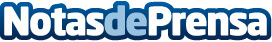 La Feria del Libro de Madrid, marco para la presentación de Storytel OriginalLa Feria del libro de Madrid es el contexto elegido por Storytel, la principal plataforma europea de audiolibros, para lanzar en España sus tres primeras audioseries originales, incluidas dentro de su sello Storytel OriginalDatos de contacto:Storytel 936339165Nota de prensa publicada en: https://www.notasdeprensa.es/la-feria-del-libro-de-madrid-marco-para-la Categorias: Nacional Literatura Sociedad Madrid Eventos E-Commerce http://www.notasdeprensa.es